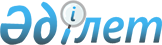 О внесении изменений в постановление Правительства Республики Казахстан от 6 декабря 2000 года N 1814Постановление Правительства Республики Казахстан от 27 декабря 2000 года N 1899     Правительство Республики Казахстан постановляет:     1. Внести в постановление Правительства Республики Казахстан от 6 декабря 2000 года N 1814  P001814_  "О вопросах приобретения воздушного судна "Boeing 767-200 ER" следующие изменения:     1) в абзаце втором пункта 2 слово "иностранному" исключить;     2) в пункте 5 слова "Утембаева Е.А." заменить словами "Джандосова У.А.".      2. Настоящее постановление вступает в силу со дня подписания.     Первый заместитель     Премьер-Министра     Республики Казахстан(Специалисты: Склярова И.В.,              Умбетова А.М.)   
					© 2012. РГП на ПХВ «Институт законодательства и правовой информации Республики Казахстан» Министерства юстиции Республики Казахстан
				